8.razredHrvatski jezik, 8.4.2020.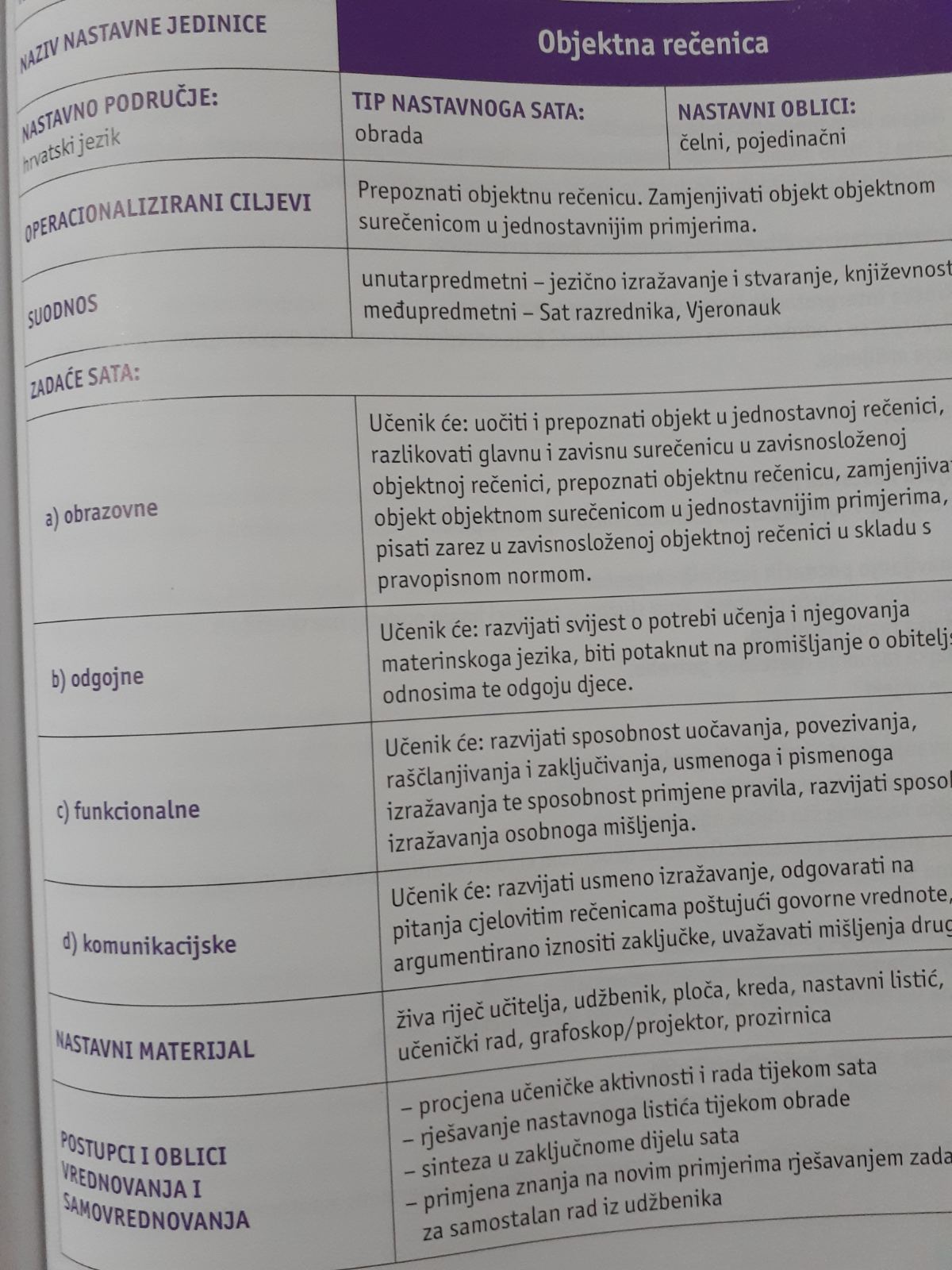 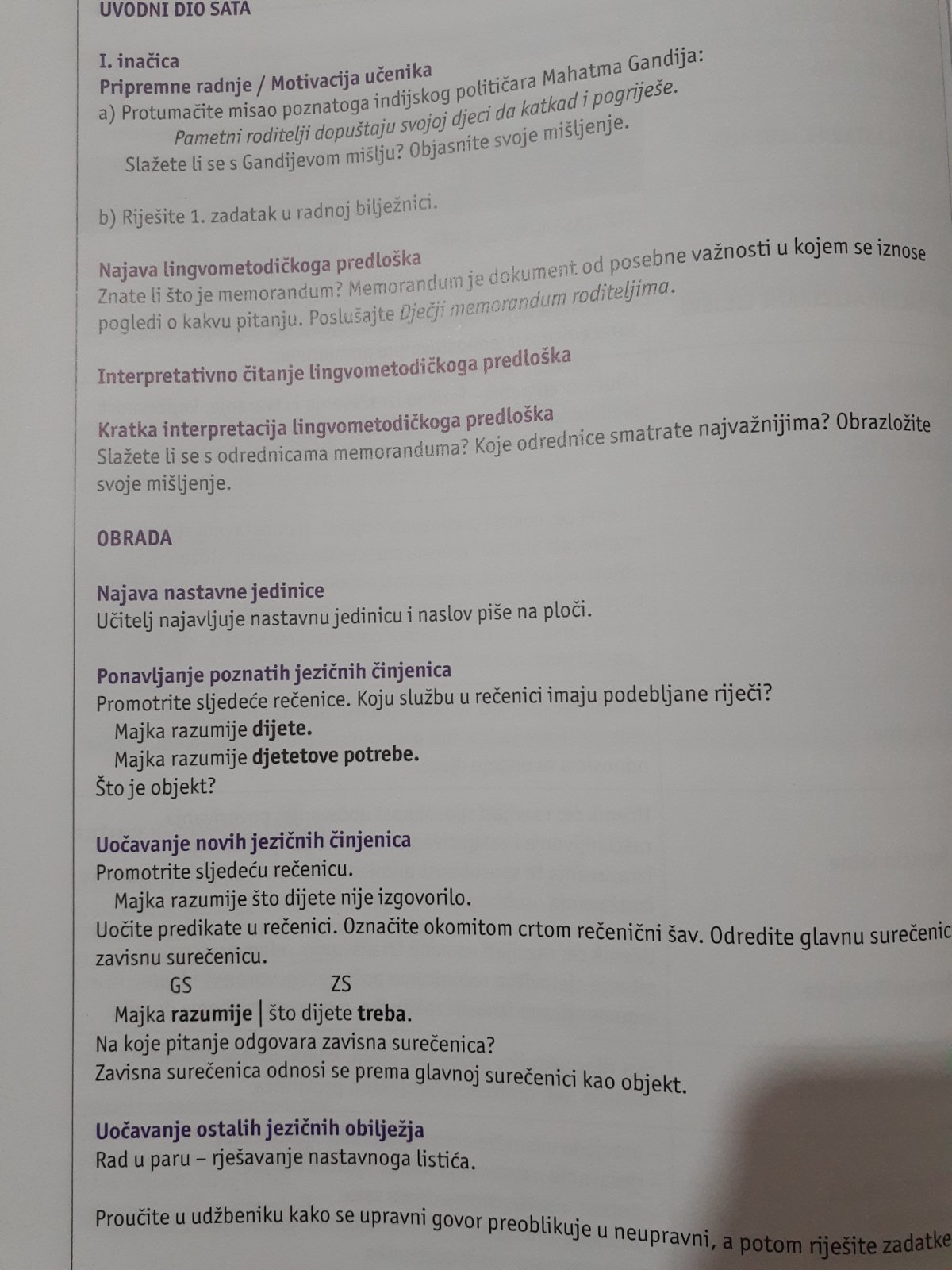 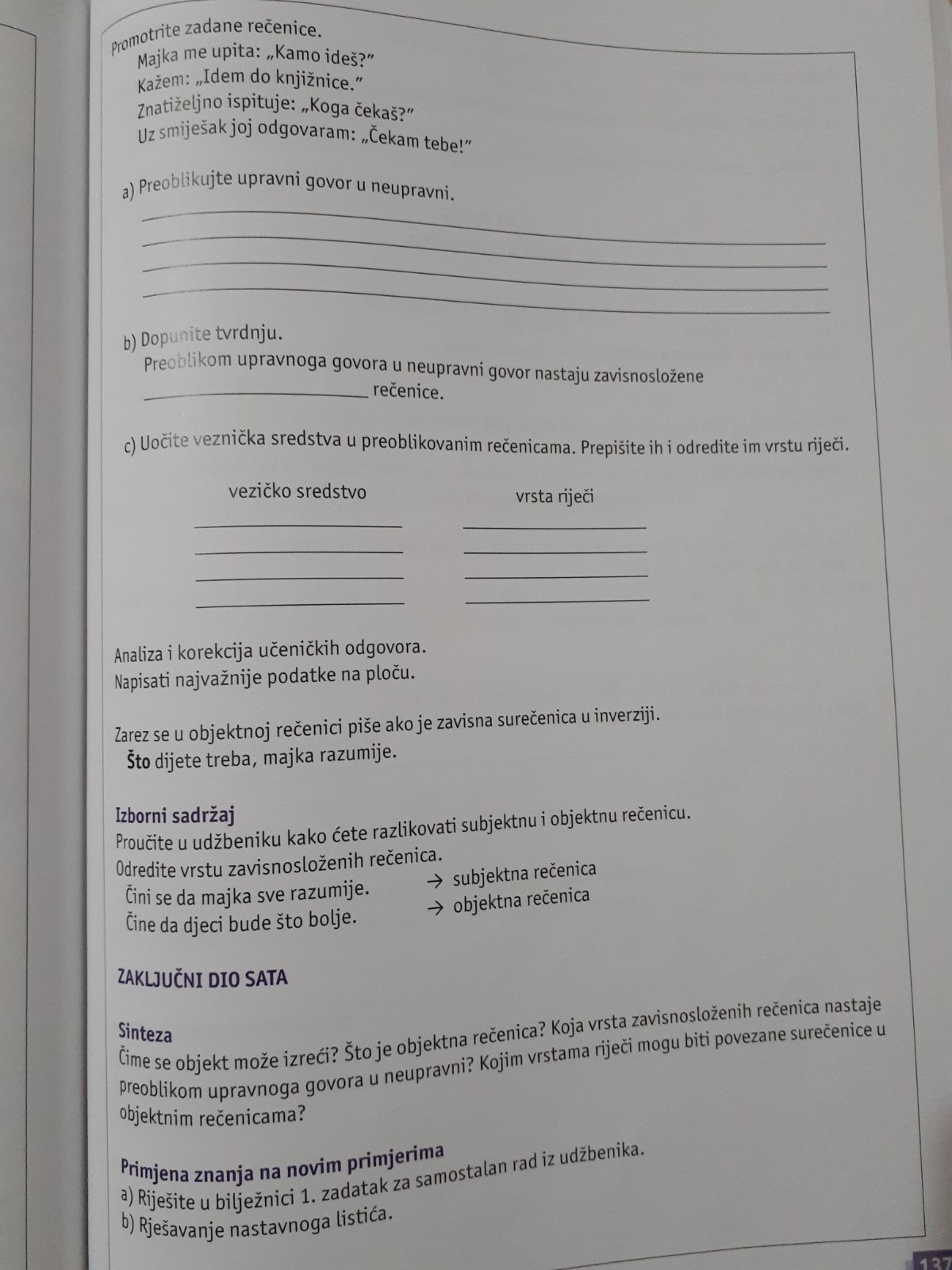 